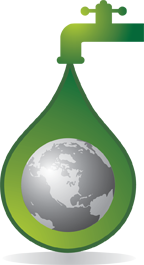 Superintendents Report for February 20, 2024 MeetingMonthly required TC samples were taken on 2/5/2024 with all results TC-. The average Total Chlorine within the distribution system at the time of TC collection was 1.06 ppm.  1st quarter disinfection byproduct samples were also taken and awaiting resultsBerry Hill Estates Update – project is complete and the contractor will be requesting release of remaining bonds2024 Cross Connection – First Round of backflow testing will commence shortly with a complete reconfiguration under way of how we schedule and track this work.7 Martins Ferry Road – Nothing to report at this timeWright Pierce continues to work on the Lead and Copper inventory along with Josh.  This project is 90percent complete at this time and we are currently reviewing accuracy of remaining data.  This is a 100% grant with no match from CHWP.  Since this work is to be completed by the end of March, addendum 1 has been signed and submitted to NHDES for an extension in order to complete.Ridgeback Storage at 1461 Hooksett Road – the domestic water meter has been set and the backflows for domestic and fire have been tested and passed.  Water is now on to this location for both the domestic and fire service3 Dartmouth Street – the meter was set at this location with water placed in service on February 12, 2024.  The remaining one home will not be set until spring of 2024.18 Water Works Drive – The domestic water is on at this location and the Fire Protection is on to the first valve as work is being completed on the sprinkler system.  We me with the fire protection engineer to perform a flow test at this location and the backflow for the fire system has been replaced, tested and passed.Cawley Middle School has been experiencing issues with 2 out of the 3 of the booster pumps that service the school. Although we do not own anything at this booster station, I have been assisting Dean Farmer and Smith Pump to help identify the issue and get the situation resolved.  Issues in ongoing and Dean is awaiting pricing from Smith Pump. I will stay in communication with Dean.  Nothing further to report on this location since the school is working with Smith Pump on the issues.  Pump 3 is operating fine with pumps 1 and 2 still in the same condition as reported last month. Nothing new has been done or completed from the last update.Park Place (Hooksett Road) – Advanced Excavation took advantage of the warm weather at the end of December and started to install the water main at this location.  CHWP inspected the installation and collected all pictures prior to backfill.  Any further installation has stopped for the winter and will be restarted in the Spring. No further work completed since last update.We received a report of a fire hydrant damaged at 12 Dartmouth Street which was hit by a plow.  Josh and I repaired this hydrant on Monday February 12th and placed back in service.  Traffic Flange was broken and replaced.Received a phone call from Nick Mercier of Macy’s Industries of 11 Lehoux Drive complaining of high-water usage after receiving his latest sewer bill.  Went down to meet with Nick and he claims he had not used any additional water.  We came to an agreement that we would change the meter and have it tested to verify operation and accuracy.  I explained if the meter was accurate, he would be charged for the test and if it was found to be inaccurate then it was our responsibility to pay for the test.  The meter in place was a positive displacement meter and typically slows down over time and never speeds up.We have identified inoperable water meters from our last reading cycle and letters were sent out to the customers for a meter repair appointment and we are working to make these repairsReceived a phone call at 76 Pheasant Hill on February 14 from the owner and Trombly Plumbing looking for meter horn and dual check parts after a water leak occurred at this location.  I informed them we do not stock or sell these parts anymore since all this work should be supplied and installed by a licensed plumber.  This is located in Brook Ridge – Sun Communities which is private.  I informed Scott Shibles of Sun Community on what was going on so that he could shut water off in needed for the plumber since we have no authority within the private community.We have been receiving several calls from customers who did not convert their deduct meters to irrigation meters after recently receiving their 3rd quarter sewer bills which would reflect any seasonal irrigation usage impacting their total sewer bill.  OngoingJosh and I attended our first Training session of the year for our operator licenses at a distribution class at the Enfield DPW where we obtained 6 TCH’sRespectfully Submitted,Christopher R CulbersonSuperintendent   